                  WORSHIP CELEBRATION                   	   	 Hopewell United Methodist Church                        January 6, 2019                            EphiphanyGreetings and AnnouncementsOpening PrayerPrepare for Worship MusicCall to WorshipL: Darkness is banished!P: God’s light has come to us!L: The brightness of the Star leads us!P: We come to celebrate God’s abiding love!L: Glory be to God in the Highest!P: And on earth, peace forever. AMEN.*Song of Worship *UMH #  145 “Morning Has Broken”    	*Affirmation of Faith  UMH 881Prayers of the Congregation / The Lord’s Prayer Offering Prayer*Offering / Doxology* Song of Thanksgiving*UMH # 451 “Be Thou My Vision”  Special MusicScripture: Matthew 5: 1-6 (NRSV) NT Page 4Title:  “Real Joy” (For The New Year)Confession and Pardon   UMH 12  Holy Communion UMH 13 The Great Thanksgiving (All are welcome at the Lord’s Table)*Song of Dedication UMH # 133 “Leaning On The Everlasting Arms”    Sending ForthRegular Announcements              9:30 	AM	Coffee Time10:00 AM	Adult Spiritual Growth Class11:00 AM	Worship               10:00 AM	Wednesdays: Pastor’s Bible Study     Special Announcements   This Wednesday 1/9/18: New Bible Study - “When Christians Get It Wrong,” and Right - by Adam Hamilton. Introduction!1-14-29 Pastor’s Surgery - Out for the week1-20-19 Guest Preacher - Garry Glenn 1-27-19 Next Covered Dish and  Leadership  Meeting.End Of Year Reports - Due 1/25/2019           Online Forms 1/10/19Our Faithfulness Last Week Attendance:	 21 Pastor’s Bible Study: Did Not MeetSunday School:  6Tithes & Offerings:  $ 830.00         *Please stand as you are able.Be in Prayer This WeekDr. Long                              Patrice Matthews DadChumbler Family     		Larry/Teresa Abernathy	                             Aireal  Westbrook		Annette RobinsonCharlotte Thomas		California Fire VictimsPastor Ray			Hurricane VictimsHilda Vaughn                  OUR MISSIONMake disciples of Jesus Christ for the transformation of the world.    OUR VISION 		   (Discipleship)We do this through Radical Hospitality, Passionate Worship, Intentional FaithDevelopment, Risk Taking Mission andService, and Extravagant Generosity!                      January Birthdays: Barbara Thomas (1-12)STAFF:Worship:	Grant NicholsPianist:	Kimberly JohnsonPastor: 	Ray Gibbs  Cell:	        	706/400-2568   Email:       	pastor@hopewellumc-murrayville.org  At Office:  	Wednesdays 8:00 a.m. –  1:00 p.m.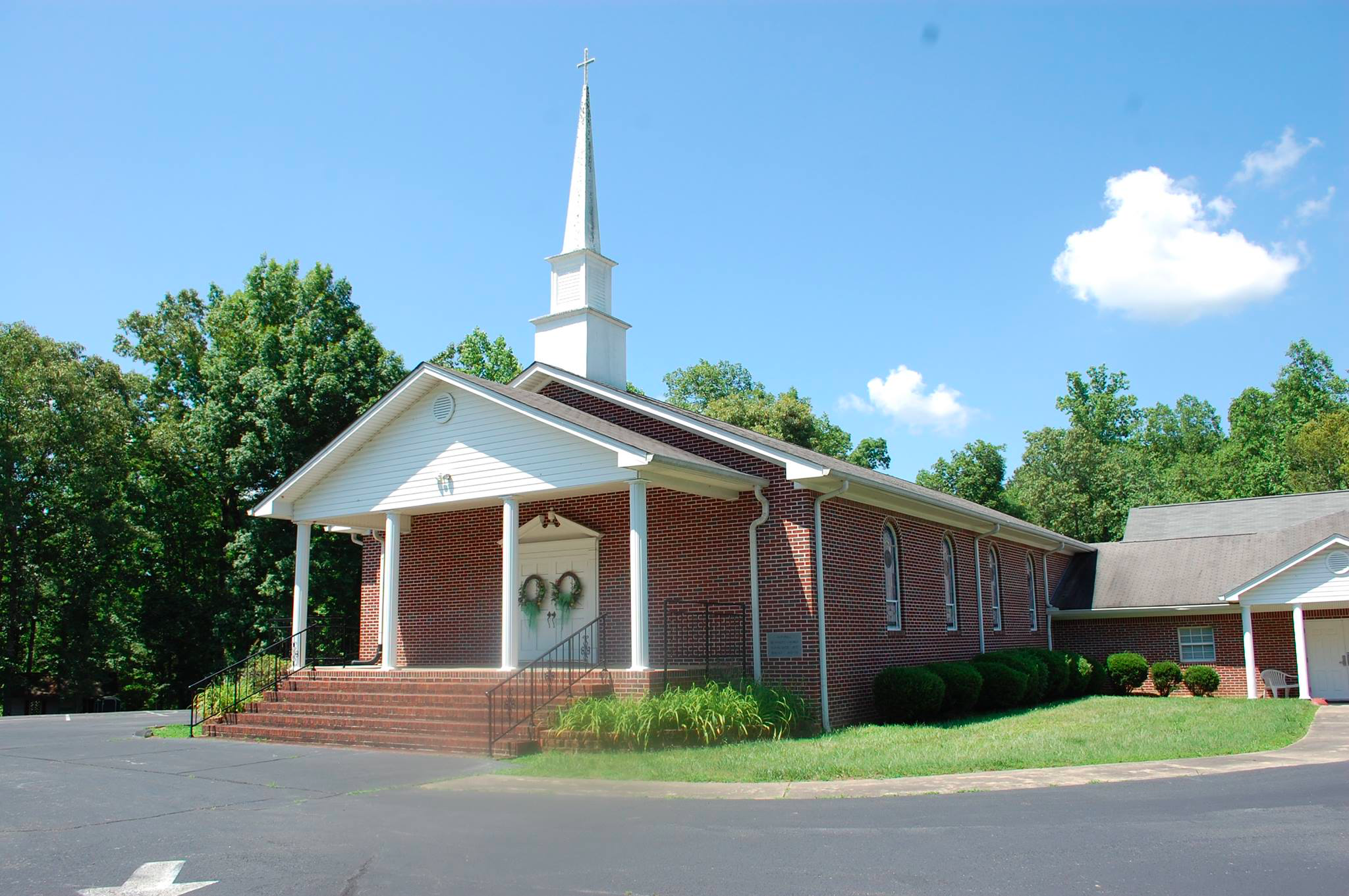 			Christ Our HopeThe Well of Living Water“…but the water that I will give him will become in him a well of water springing up to eternal life."  John 4:14Hopewell United Methodist ChurchOffice Phone:  770-536-6828Website:  hopewellumc-murrayville.orgFaceBook: Hopewell United Methodist Church